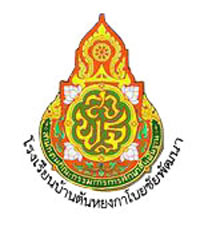 แผนยกระดับผลสัมฤทธิ์ทางการเรียน   ปีการศึกษา   ๒๕๖๐ชั้นประถมศึกษาปีที่ ๓  ชั้นประถมศึกษาปีที่  ๖  และชั้นมัธยมศึกษาปีที่  ๓โรงเรียนบ้านตันหยงกาโบยชัยพัฒนา   เครือข่ายชัยพัฒน์สำนักงานเขตพื้นที่การศึกษาประถมศึกษาสตูลส่วนที่ 1บทนำส่วนที่ 1 ข้อมูลพื้นฐานของสถานศึกษา1.1 ข้อมูลทั่วไป	 ชื่อโรงเรียนบ้านตันหยงกาโบยชัยพัฒนา ที่อยู่หมู่ที่  ๒ ตำบล ปูยู  อำเภอ เมือง  จังหวัดสตูลสังกัด  สำนักงานเขตพื้นที่การศึกษาประถมศึกษาสตูล  โทรศัพท์๐๘๖-๙๘๔-๔๑๓๔ e-mail : puyuschool@gmail.com website :http://www.sesao.go.th/bantonyongkaboiyเปิดสอนระดับชั้นก่อนประถมศึกษา ถึงมัธยมศึกษาตอนต้นผู้บริหารสถานศึกษาชื่อ   นางศิรประภา  ขวัญทอง  วุฒิการศึกษา การศึกษามหาบัณฑิต 
สาขา การบริหารการศึกษา ดำรงตำแหน่งนี้ที่โรงเรียนตั้งแต่  12  มิถุนายน 2558 ถึงปัจจุบัน  เป็นเวลา 1 ปี 6 เดือน  เมื่อวันที่ 24 ธันวาคม ได้ย้ายไปดำรงตำแหน่งผู้อำนวยการโรงเรียนบ้านจะโหนงพิทยาคม ปัจจุบัน นายจรูญโรจน์  สุนทรนันท์ ผู้อำนวยการโรงเรียนบ้านตำมะลังเหนือปฏิบัติหน้าที่แทนผู้อำนวยการโรงเรียนบ้านตันหยงกาโบยชัยพัฒนา ตั้งแต่  9 มกราคม 2560  ถึงปัจจุบัน  เป็นเวลา....-.....ปี 3 เดือน
ประวัติโรงเรียนโดยย่อสภาพทั่วไปโรงเรียนบ้านตันหยงกาโบยชัยพัฒนา  สังกัดสำนักงานเขตพื้นที่การศึกษาประถมศึกษาสตูล  สำนักงานคณะกรรมการการศึกษาขั้นพื้นฐาน  กระทรวงศึกษาธิการ  ก่อตั้งเมื่อวันที่ ๑๕ มิถุนายน  ๒๔๙๙  เป็นโรงเรียนขยายโอกาสทางการศึกษาขนาดกลาง เปิดทำการเรียนการสอนในระดับก่อนประถมศึกษาถึงมัธยมศึกษาตอนต้น  ได้รับการสนับสนุนงบประมาณก่อสร้างอาคารเรียนและปรับสภาพภูมิทัศน์จากมูลนิธิชัยพัฒนาใน ภาคเรียนที่ ๒ ปีการศึกษา ๒๕๕๑ และสมเด็จพระเทพรัตนราชสุดาฯ สยามบรมราชกุมารี        เสด็จพระราชดำเนินทรงเปิดอาคารเรียน เมื่อวันที่  ๔  มีนาคม  ๒๕๒๙ลักษณะภูมิประเทศเป็นเกาะตั้งอยู่ห่างจากฝั่ง ประมาณ ๕  กิโลเมตร เป็นตะเข็บชายแดนติดต่อกับรัฐเปอร์ลิส ประเทศมาเลเซีย พื้นที่ส่วนใหญ่เป็นป่าชายเลนสภาพการคมนาคม การเดินทางติดต่อราชการของโรงเรียนจากสำนักงานเขตพื้นที่การศึกษา ถึงด่านศุลกากรสตูล ใช้เส้นทางถนน สายสตูล-ตำมะลัง ระยะทาง  ๑๒ กิโลเมตร  โดยสารเรือยนต์รับจ้าง  ใช้เวลา  ๒๐  นาที และรถจักรยานยนต์พ่วงข้างรับจ้าง จากท่าเทียบเรือถึงโรงเรียน ระยะทาง  ๙๐๐  เมตร โดยมีถนนคอนกรีต     ขนาดกว้าง ๔ เมตร พื้นที่บริการของโรงเรียน ในเขตองค์การบริหารส่วนตำบลปูยู  ได้แก่  หมู่ที่ ๑ บ้านเกาะยาว   หมู่ที่ ๒ บ้านตันหยงกาโบย และหมู่ที่ ๓ บ้านปูยู  ประชากรส่วนใหญ่นับถือศาสนาอิสลาม  ประกอบอาชีพประมงชายฝั่งขนาดเล็ก และรับจ้างทั่วไป รายได้ประชากรเฉลี่ย  ๓๐,๐๐๐ บาทต่อคนต่อปี  ประเพณีวัฒนธรรมของชุมชน ได้แก่ วันฮาซูรอ  วันเมาลิด วันฮารีรายอ ภูมิปัญญาท้องถิ่น ได้แก่ การแปรรูปอาหารทะเล  เช่น กะปิ กุ้งแห้ง การทำสวนยางพารา งานจักสานจากวัสดุธรรมชาติ  ภาษาที่ใช้เป็นภาษาไทย  ปักษ์ใต้และภาษามลายูถิ่น แหล่งน้ำดื่ม น้ำใช้ จากการประปาภูเขา และการขุดบ่อน้ำสาธารณะของหมู่บ้าน   ระบบสาธารณูปโภคยังไม่เพียงพอเนื่องจาก    ขาดแคลนน้ำอุปโภคบริโภคในฤดูแล้ง แต่ไม่มีสภาพปัญหาสิ่งแวดล้อมด้านสารเคมีและสิ่งปฏิกูล ข้อมูลสภาพชุมชนโดยรวม  สภาพชุมชนรอบบริเวณโรงเรียนมีลักษณะเป็นเกาะ มีประชากรประมาณ ๓,๖๐๐ คน บริเวณใกล้เคียงโดยรอบโรงเรียน ได้แก่ ศูนย์การเรียนรู้ชุมชน มัสยิด อาชีพหลักของชุมชน คือ ประมงชายฝั่ง และรับจ้าง ส่วนใหญ่นับถือศาสนาอิสลาม ประเพณี/ศิลปวัฒนธรรมท้องถิ่นที่เป็นที่รู้จักโดยทั่วไป คือ วันฮาชูรอ วันเมาลิด วันฮารีรายอ	  ผู้ปกครองส่วนใหญ่ จบการศึกษาระดับ ต่ำกว่าระดับปริญญาตรี อาชีพหลัก คือ ประมงชายฝั่ง และรับจ้าง ส่วนใหญ่นับถือศาสนาอิสลาม ฐานะทางเศรษฐกิจ/รายได้โดยเฉลี่ยต่อครอบครัว ต่อปี ๓๐,๐๐๐ บาท จำนวนคนเฉลี่ยต่อครอบครัว ๔ คน  โอกาสและข้อจำกัดของโรงเรียน	โรงเรียนบ้านตันหยงกาโบยชัยพัฒนาตั้งอยู่หมู่ที่  ๓  ตำบลปูยู  อำเภอเมือง  จังหวัดสตูล             ภูมิประเทศเป็นเกาะตั้งอยู่ห่างจากฝั่ง ประมาณ ๕  กิโลเมตร เป็นตะเข็บชายแดนติดต่อกับรัฐเปอร์ลิส ประเทศมาเลเซีย  ประกอบด้วย  ๓ หมู่บ้าน  ประชากรนับถือศาสนาอิสลาม  ใช้ภาษาไทยปักษ์ใต้และภาษามลายูในการสื่อสาร  ประกอบอาชีพประมงและรับจ้าง  การคมนาคมโดยสารเรือรับจ้างไม่ประจำทาง  และรถจักรยานยนต์พ่วงข้างรับจ้างถึงโรงเรียน  1.2 ข้อมูลบุคลากรของสถานศึกษา	1)  จำนวนบุคลากร2) วุฒิการศึกษาสูงสุดของบุคลากร3) วิทยฐานะ4) สาขาที่จบการศึกษาและภาระงานสอน1.3  ข้อมูลนักเรียนจำนวนนักเรียนปีการศึกษา  2559  รวม 336 คน  ณ  10  พฤศจิกายน 25591.4  ข้อมูลผลสัมฤทธิ์ทางการเรียนระดับสถานศึกษาร้อยละของนักเรียนที่มีเกรดเฉลี่ยผลสัมฤทธิ์ทางการเรียนแต่ละรายวิชาในระดับ 3 ขึ้นไประดับประถมศึกษาปีที่ 1 - มัธยมศึกษาปีที่ 3  ปีการศึกษา  2559ส่วนที่ 2แนวคิดและแนวทางการพัฒนาโรงเรียนบ้านตันหยงกาโบยชัยพัฒนา   เครือข่ายชัยพัฒน์ 	ตามที่ สำนักงานคณะกรรมการการศึกษาขั้นพื้นฐานกำหนดจุดเน้นการดำเนินการในปีงบประมาณ พ.ศ.๒๕๕๙  ในส่วนที่ ๑ จุดเน้นด้านผู้เรียนชั้นประถมศึกษาปีที่ ๓ มีผลการประเมินผลสัมฤทธิ์ทางการเรียนของนักเรียน ( NT)  จุดเน้นด้านผู้เรียนชั้นประถมศึกษาปีที่ ๖  และชั้นมัธยมศึกษาปีที่  ๓  มีผลสัมฤทธิ์ทางการเรียนจากการทดสอบระดับชาติ(O-NET) ๕ กลุ่มสาระการเรียนรู้ เพิ่มขึ้นเฉลี่ยไม่น้อยกว่าร้อยละ ๕	เพื่อเตรียมความพร้อมสำหรับการสอบระดับชาติ (O-NET) ประจำปีการศึกษา ๒๕๖๐ ตามนโยบายยกระดับผลสัมฤทธิ์ทางการเรียนจากการทดสอบระดับชาติ ของสำนักงานคณะกรรมการการศึกษาขั้นพื้นฐานในกลุ่มสาระหลักเพิ่มขึ้นเฉลี่ยไม่น้อยกว่าร้อยละ  ๕  ชั้นประถมศึกษาปีที่ ๓  ชั้นประถมศึกษาปีที่ ๖  และชั้นมัธยมศึกษาปีที่  ๓ ในเรื่องการจัดการเรียนการสอน  การวัดประเมินผล กิจกรรม/โครงการต่างๆ กิจกรรมหนึ่งที่สำนักทดสอบทางการศึกษาดำเนินการคือ จัดสร้างข้อสอบในกลุ่มสาระการเรียนรู้ภาษาไทย คณิตศาสตร์ วิทยาศาสตร์ สังคมศึกษาฯ และภาษาต่างประเทศ (ภาษาอังกฤษ) ให้ทุกสำนักงานเขตพื้นที่การศึกษา นำไปใช้สอบนักเรียนทุกคนในสังกัด (Pre O-NET) เพื่อให้นักเรียนคุ้นเคยกับรูปแบบข้อสอบที่ถามให้นักเรียนคิดวิเคราะห์ วิธีการตอบในรูปแบบต่างๆ และนำผลการทดสอบของนักเรียนรายบุคคลไปวิเคราะห์จุดที่ต้องพัฒนาผู้เรียนเพิ่มเติม และเพื่อนำไปสู่การกำหนดกิจกรรมโครงการต่างๆ	ให้ทุกโรงเรียนวิเคราะห์ตนเอง จากผลสัมฤทธิ์ในปีที่แล้ว  กิจกรรม/โครงการที่ดำเนินการอยู่และวางแผนในระยะเร่งด่วน ภาคเรียนที่ ๒ นี้ให้สามารถขับเคลื่อนสู่การปฏิบัติจริงอย่างมีประสิทธิภาพ และส่งผลต่อการยกระดับผลสัมฤทธิ์ได้วัตถุประสงค์เพื่อตรวจสอบสภาพปัญหาที่ส่งผลต่อการยกระดับผลสัมฤทธิ์ในโรงเรียนของตนเพื่อกำหนดแนวดำเนินการยกระดับผลสัมฤทธิ์  ของโรงเรียนให้เป็นรูปธรรมสามารถปฏิบัติได้จริงตามบริบทของโรงเรียนแนวคิดในการยกระดับผลสัมฤทธิ์ทางการเรียนในการกำหนดแนวคิดในการยกระดับผลสัมฤทธิ์ทางการเรียน ในครั้งนี้ โรงเรียนโรงเรียนบ้านตันหยงกาโบยชัยพัฒนา ได้นำแนวคิดของสำนักงานเขตพื้นที่การศึกษาประถมศึกษาสตูล กำหนด Model ในการยกระดับคุณภาพการศึกษา โดยตั้งเกณฑ์โรงเรียนทุกโรงเรียนจะต้องมีผลการทดสอบ  Ordinary National Education Test(O-net) National Test (Nt) เพิ่มขึ้นร้อยละ 5 ในทุกรายวิชา  โดยกำหนดแนวทางการดำเนินงาน ดังนี้ กำหนดแนวการดำเนินงานเป็น 11 ขั้นตอน ดังนี้            1. จัดทำ/ปรับโครงการยกผลสัมฤทธิ์ทางการเรียนให้ครอบคลุมทุกกิจกรรมที่กำหนด   	 2. เมื่อวางแผนการสอนตามมาตรฐานและตัวชี้วัดแล้ว ให้โรงเรียนตรวจสอบการวิเคราะห์หลักสูตร การกำหนดหน่วยการเรียนรู้ว่าครอบคลุมหรือไม่ หากไม่ครอบคลุมให้สอนเพิ่มในส่วนที่ตกหล่นไปโดยเฉพาะ ป.3 และ ป.6 3. วางแผนการสอนชั้น ป. 3 ป.6 และ ม.6 ให้จบ และครบทุกกลุ่มสาระการเรียนรู้   	4. นำคลังคำศัพท์ภาษาไทย ภาษาอังกฤษ ซึ่งเป็นคลังคำศัพท์ที่ใช้เป็นกรอบในการสร้างข้อสอบโอเน็ต ของ สทศ.ไปใช้สอนติวนักเรียนให้ครบทุกคำ (โดยเฉพาะภาษาอังกฤษให้อ่านออก และบอกความหมายได้ โดยสอน ให้นักเรียนจำให้ได้มากที่สุดตามศักยภาพของนักเรียนแต่ละคน) 	 5. จัดกิจกรรมติวโอเน็ต ตามแนวข้อสอบของ สทศ. ในชั้น หรือ กำหนดกิจกรรม วันเวลาให้ชัดเจน 	 6. นำแนวข้อสอบ NT/O-NET ของ สพป. ไปใช้ติวโอเน็ต ในชั้นเรียนให้นักเรียนคุ้นเคยและมีประสบการณ์การทำข้อสอบ (รูปแบบข้อสอบ/กระดาษคำตอบ/การระบายคำตอบฯ) 	 7. ผู้บริหารกำหนดปฏิทินการนิเทศภายในโรงเรียนเพื่อยกระดับผลสัมฤทธิ์ทางการเรียนให้ชัดเจน    	 8. ผู้บริหารติดตามการนำข้อสอบ PRE-NT/O-NET ไปใช้ในสถานศึกษา การนำข้อสอบ PRE-NT/O-NET ไปใช้ในชั้นเรียน ติดตามผลการทำงานของครูผู้รับผิดชอบทุกระยะอย่างใกล้ชิดเพื่อให้ดำเนินงานบรรลุตามแผนงาน หรือแก้ไขปัญหาต่างๆ ได้ทันเวลา 	9. จัดกิจกรรมติวโอเน็ตให้ต่อเนื่องก่อนถึงวันสอบจริง (O-NET /  NT)  	10. ประชาสัมพันธ์ความสำคัญของการสอบ NT, O-NET ทุกสัปดาห์  	11. โรงเรียนให้รางวัลนักเรียนที่มีคะแนนสอบสูง/มีความก้าวหน้าสูงการวิเคราะห์ผลการประเมินคุณภาพนักเรียน  การวิเคราะห์ผลการประเมินคุณภาพนักเรียน ประจำปีการศึกษา 2560  เพื่อจัดทำแผนยกระดับผลสัมฤทธิ์ทางการเรียน มีรายละเอียดดังนี้   		1. การวิเคราะห์สภาพปัญหาระดับโรงเรียน          		สภาพโรงเรียนบ้านตันหยงกาโบยชัยพัฒนาเป็นพื้นที่ที่อยู่บนเกาะ นักเรียนส่วนใหญ่จะใช้ภาษาถิ่นมลายูในการสื่อสาร ทำให้เป็นปัญหาในการเรียนการสอน และความเป็นอยู่ในครอบครัวที่ไม่เอื้อต่อการพัฒนาการเรียนรู้เพื่อส่งเสริมกระตุ้นความสนใจของผู้เรียน อีกทั้งนักเรียนขาดนิสัยรักการอ่านและการทบทวนบทเรียนอย่างต่อเนื่อง ครูขาดความรู้ความเข้าใจในการวัดและประเมินผลการจัดการเรียนรู้  ตลอดจนการวิเคราะห์และประเมินผลเพื่อนำปัญหาที่พบไปสู่การแก้ไขขาดการประสานความร่วมมือกันของครูในการร่วมกันพัฒนาประสิทธิภาพการจัดการเรียนการสอนเพื่อยกระดับผลสัมฤทธิ์ ทางการเรียนของผู้เรียน 	2. การวิเคราะห์ผลการประเมินคุณภาพนักเรียน ประจำปีการศึกษา 2558 – 2559  		2.1 ผลการประเมินผลสัมฤทธิ์ทางการเรียนของนักเรียน ( NT) ปีการศึกษา2558 – 2559จากตาราง  แสดงให้เห็นว่าผลการประเมินผลสัมฤทธิ์ทางการเรียนของนักเรียน (NT) ระดับชั้นประถมศึกษาปีที่ 3 โรงเรียนบ้านตันหยงกาโบยชัยพัฒนา เมื่อพิจารณาเปรียบเทียบสาระวิชาทั้ง 3 ด้าน ปรากฏว่าเพิ่มขึ้น 8.2 คะแนนเมื่อพิจารณาสาระวิชาแต่ละด้านพบว่า  เพิ่มขึ้นจากปีการศึกษา 2558 ทั้ง 3 สาระวิชา ได้แก่  ความสามารถด้านภาษา เพิ่มขึ้น 6.3 คะแนน  ความสามารถด้านคำนวณเพิ่มขึ้น 0.73 คะแนน และความสามารถด้านเหตุผล เพิ่มขึ้น 17.58 คะแนน2.2 ผลการทดสอบทางการศึกษาระดับชาติขั้นพื้นฐาน ( O-NET )  ปีการศึกษา2558 - 2559 โรงเรียนบ้านตันหยงกาโบยชัยพัฒนา ปรากฏผลดังนี้ตารางแสดงผลการทดสอบระดับชาติขั้นพื้นฐาน (O-NET) ปีการศึกษา 2554-2555ชั้นประถมศึกษาปีที่ 6จากตาราง  แสดงให้เห็นว่าผลสัมฤทธิ์ทางการเรียนจากการทดสอบระดับชาติขั้นพื้นฐาน(O-net) ประจำปีการศึกษา  2559 ของนักเรียนชั้นประถมศึกษาปีที่ 6 โรงเรียนบ้านตันหยงกาโบยชัยพัฒนา เมื่อพิจารณาเปรียบเทียบค่าเฉลี่ยทั้ง 5 กลุ่มสาระ ผลปรากฏว่าลดลง  1.8 คะแนนเมื่อพิจารณาเป็นรายวิชาตามกลุ่มสาระพบว่า  เพิ่มขึ้นจากปีการศึกษา 2558 จำนวน 2  รายวิชาได้แก่  วิทยาศาสตร์ คณิตศาสตร์ ซึ่งรายวิชาที่เพิ่มขึ้นสูงที่สุดคือ วิทยาศาสตร์ เพิ่มขึ้น 1.98 คะแนน  รองลงมาคือ คณิตศาสตร์  เพิ่มขึ้น  0.06 คะแนน  ส่วนรายวิชาที่มีผลสัมฤทธิ์ต่ำลง 3 รายวิชา ได้แก่ ภาษาอังกฤษ ต่ำลง 5.52 คะแนน สังคมศึกษาต่ำลง 4.64 คะแนน  และ ภาษาไทย ต่ำลง 0.86 คะแนน   ชั้นมัธยมศึกษาปีที่ 3จากตาราง  แสดงให้เห็นว่าผลสัมฤทธิ์ทางการเรียนจากการทดสอบระดับชาติขั้นพื้นฐาน(O-net) ประจำปีการศึกษา 2559 ของนักเรียนชั้นมัธยมศึกษาปีที่ 3 โรงเรียนบ้านตันหยงกาโบยชัยพัฒนา เมื่อพิจารณาเปรียบเทียบค่าเฉลี่ยทั้ง 5 กลุ่มสาระ ผลปรากฏว่าลดลง 4.62 คะแนน เมื่อพิจารณาเป็นรายวิชาตามกลุ่มสาระพบว่า ลดลงจากปีการศึกษา 2558 จำนวน 5 รายวิชาได้แก่  สังคมศึกษาต่ำลง 5.75 คะแนน คณิตศาสตร์ต่ำลง 5.49 คะแนน วิทยาศาสตร์ต่ำลง 5.37 คะแนน ภาษาไทยต่ำลง 4.47 คะแนน และภาษาอังกฤษต่ำลง 2.00 คะแนน  ประเด็นการวิเคราะห์กิจกรรม/โครงการ ต่างๆ สำหรับการยกระดับผลสัมฤทธิ์ผู้เรียนบุคลากรผู้อำนวยการรองผู้อำนวยการครูผู้สอนพนักงานราชการครูอัตราจ้างเจ้าหน้าที่อื่นๆปีการศึกษา2559     1       -16346วุฒิการศึกษาปวช.ปวส.ปริญญาตรีประกาศนียบัตรบัณฑิตปริญญาโทปริญญาเอกปีการศึกษา2559--22-4-วิทยฐานะครูผู้ช่วยครู คศ 1ครู  คศ. 2 ครูคศ. 3 ครู  คศ. 4 ครู  คศ.5ปีการศึกษา255922031--สาชาวิชาจำนวนภาระงานสอนเฉลี่ยของครู 1 คน (ชม./สัปดาห์)บริหารการศึกษา1-ภาษาไทย322คณิตศาสตร์322วิทยาศาสตร์421สังคมศึกษา321ภาษาอังกฤษ320 พลศึกษา120การงานอาชีพและเทคโนโลยี220ศิลปศึกษา120ปฐมวัย222ประถมศึกษา121รวม24209ระดับชั้นจำนวนห้องเพศเพศรวมเฉลี่ยต่อห้องระดับชั้นจำนวนห้องชายหญิงรวมเฉลี่ยต่อห้องอ.1117183535:1อ.2111102121:1รวม282856ป.1120294949:2ป.2118224040:1ป.3118212929:1ป.4111203131:1ป.5112122424:1ป.6115173232:1รวม94112206ม.1114142828:1ม.2110172727:1ม.311372020:1รวม11373875รวมทั้งหมด11159177336วิชาจำนวนนักเรียนที่ได้ระดับ 3 ขึ้นไปจำนวนนักเรียนที่ได้ระดับ 3 ขึ้นไปจำนวนนักเรียนที่ได้ระดับ 3 ขึ้นไปจำนวนนักเรียนที่ได้ระดับ 3 ขึ้นไปจำนวนนักเรียนที่ได้ระดับ 3 ขึ้นไปจำนวนนักเรียนที่ได้ระดับ 3 ขึ้นไปจำนวนนักเรียนที่ได้ระดับ 3 ขึ้นไปคิดเป็นร้อยละวิชาป.1/1ป.1/2ป.2ป.3ป.4ป.5ป.6คิดเป็นร้อยละภาษาไทย16151817931347.40คณิตศาสตร์137121414211147.92วิทยาศาสตร์1061417721637.50สังคมศึกษา1716111292537.50ประวัติศาสตร์13169102161747.92สุขศึกษา 1418111123213066.67ศิลปะ2215242021232377.08การงานอาชีพฯ142239252131873.96ภาษาต่างประเทศ16121610941040.10อิสลามศึกษา151632213111650.00ภาษามลายู13913121291141.15หน้าที่พลเมือง236111292535.42จำนวนนักเรียนที่ได้ระดับ 3 ขึ้นไปจำนวนนักเรียนที่ได้ระดับ 3 ขึ้นไปจำนวนนักเรียนที่ได้ระดับ 3 ขึ้นไปจำนวนนักเรียนที่ได้ระดับ 3 ขึ้นไปจำนวนนักเรียนที่ได้ระดับ 3 ขึ้นไปจำนวนนักเรียนที่ได้ระดับ 3 ขึ้นไปจำนวนนักเรียนที่ได้ระดับ 3 ขึ้นไปจำนวนนักเรียนที่ได้ระดับ 3 ขึ้นไปจำนวนนักเรียนที่ได้ระดับ 3 ขึ้นไปวิชาม.1คิดเป็นร้อยละวิชาม.2คิดเป็นร้อยละวิชาม.3คิดเป็นร้อยละภาษาไทย523.81ภาษาไทย1571.43ภาษาไทย1263.16คณิตศาสตร์628.57คณิตศาสตร์1571.43คณิตศาสตร์526.32วิทยาศาสตร์1047.62วิทยาศาสตร์838.10วิทยาศาสตร์947.37สังคมศึกษา628.57สังคมศึกษา000.00สังคมศึกษา1052.63ประวัติศาสตร์29.52ประวัติศาสตร์14.76ประวัติศาสตร์842.11สุขศึกษา 21100.00สุขศึกษา 21100.00สุขศึกษา 1894.74พลศึกษา21100.00พลศึกษา21100.00พลศึกษา1894.74ศิลปะ2095.24ศิลปะ2095.24ศิลปะ1894.74การงานอาชีพฯ523.81การงานอาชีพฯ1361.90การงานอาชีพฯ1157.89เทคโนโลยีสารสนเทศ1676.19เทคโนโลยีสารสนเทศ21100.00เทคโนโลยีสารสนเทศ1263.16ภาษาต่างประเทศ523.81ภาษาต่างประเทศ942.86ภาษาต่างประเทศ1263.16รายวิชาเพิ่มเติมภาษามลายู628.57ภาษามลายู1047.62ภาษามลายู1157.89อาหารพื้นเมือง628.57เครื่องดื่มสมุนไพร1885.71สตูลศึกษา421.05หน้าที่พลเมือง1571.43หน้าที่พลเมือง000.00หน้าที่พลเมือง1263.16อิสลามศึกษา838.10อิสลามศึกษา1466.67อิสลามศึกษา1263.16สาระวิชาผลการประเมินผลสัมฤทธิ์ทางการเรียนของนักเรียน ( NT)ชั้นประถมศึกษาปีที่ 3ผลการประเมินผลสัมฤทธิ์ทางการเรียนของนักเรียน ( NT)ชั้นประถมศึกษาปีที่ 3ผลการประเมินผลสัมฤทธิ์ทางการเรียนของนักเรียน ( NT)ชั้นประถมศึกษาปีที่ 3สาระวิชาปี 58ปี 59ค่าพัฒนาปี 58-59ความสามารถด้านภาษา31.6337.93+6.3ความสามารถด้านคำนวณ25.6126.34+0.73ความสามารถด้านเหตุผล41.9459.52+17.58รวมความสามารถทั้ง 3 ด้าน99.18123.79+24.61ผลเฉลี่ย33.0641.26+8.2วิชาผลการทดสอบระดับชาติขั้นพื้นฐาน(O-net)ชั้นประถมศึกษาปีที่  6ผลการทดสอบระดับชาติขั้นพื้นฐาน(O-net)ชั้นประถมศึกษาปีที่  6ผลการทดสอบระดับชาติขั้นพื้นฐาน(O-net)ชั้นประถมศึกษาปีที่  6วิชาปี 58ปี 59ค่าเปรียบเทียบปี 58-59ภาษาไทย42.2141.35-0.86คณิตศาสตร์28.2728.33+0.06วิทยาศาสตร์33.1935.17+1.98ภาษาอังกฤษ32.6027.08- 5.52สังคมศึกษา41.6236.98- 4.64รวม 5 กลุ่มสาระ177.89168.91- 8.89เฉลี่ย 5 กลุ่มสาระ35.5833.78- 1.8วิชาผลการทดสอบระดับชาติขั้นพื้นฐาน(O-net)ชั้นมัธยมศึกษาปีที่  3ผลการทดสอบระดับชาติขั้นพื้นฐาน(O-net)ชั้นมัธยมศึกษาปีที่  3ผลการทดสอบระดับชาติขั้นพื้นฐาน(O-net)ชั้นมัธยมศึกษาปีที่  3วิชาปี 58ปี 59ค่าเปรียบเทียบปี 58-59ภาษาไทย41.8537.38-4.47คณิตศาสตร์26.8921.40-5.49วิทยาศาสตร์36.0030.63-5.37ภาษาอังกฤษ26.0024.00-2.00สังคมศึกษา45.3839.63-5.75รวม 5 กลุ่มสาระ176.12153.04-23.08เฉลี่ย 5 กลุ่มสาระ35.2230.60-4.62สภาพปัญหาที่ส่งผลต่อการยกระดับผลสัมฤทธิ์ในโรงเรียนของตนแนวทางแก้ปัญหา๑.  นักเรียนขาดนิสัยรักการอ่านและการทบทวนบทเรียนอย่างต่อเนื่อง๑.  ส่งเสริมการปฏิบัติงานโครงการรักการอ่านในโรงเรียน  เพื่อปลูกฝังนิสัยรักการอ่านให้กับผู้เรียนสำหรับเป็น พื้นฐานในการเรียนรู้สาระการเรียนรู้ต่างๆ๒. นักเรียนยังขาดทักษะด้านหลักภาษา การอ่าน การคิดวิเคราะห์ และการเขียน๒. ครูจัดกิจกรรมการเรียนรู้เสริมทักษะทางภาษาพัฒนาตนเองเพื่อเพิ่มศักยภาพการจัดการเรียนรู้ ใช้เทคนิคการสอน/วิธีสอนที่เพิ่มทักษะการใช้ภาษาไทยของนักเรียน และฝึกทักษะการคิดวิเคราะห์และการเขียนให้ผู้เรียนอย่างต่อเนื่อง๓. การจัดการเรียนรู้อาจไม่ครบมาตรฐาน และตัวชี้วัดตามหลักสูตรแกนกลางการศึกษาขั้นพื้นฐาน พุทธศักราช ๒๕๕๑๓. ตรวจสอบมาตรฐาน และตัวชี้วัดพร้อมทั้งติวให้กับนักเรียน ให้ครบมาตรฐานและตัวชี้วัด๔.นักเรียนไม่มีทักษะในการทำแบบทดสอบ ของ สทศ.๔. ฝึกให้นักเรียนมีประสบการณ์ในการทำข้อสอบของ สทศ.อย่างต่อเนื่อง๕. ครูขาดความรู้ความเข้าใจในการวัดและประเมินผลการจัดการเรียนรู้  ตลอดจนการวิเคราะห์และประเมินผลเพื่อนำปัญหาที่พบไปสู่การแก้ไข๕. ส่งเสริมการพัฒนาตนเองของครู  โดยส่งเข้ารับการอบรม ในด้านที่เกิดประโยชน์ต่อการพัฒนาคุณภาพการจัดการเรียนการสอน๖. การประสานความร่วมมือกันของครู ในกลุ่มเครือข่ายพัฒนาคุณภาพการศึกษา  ในการร่วมกันพัฒนาประสิทธิภาพการจัดการเรียนการสอนเพื่อยกระดับผลสัมฤทธิ์ทางการเรียนของผู้เรียนยังมีน้อย๖. ส่งเสริมให้ครูผลิตสื่อการจัดการเรียนรู้  จัดสรรงบประมาณหรือเสนอของบประมาณจากหน่วยงานต้นสังกัด  เพื่อโครงการผลิตสื่อ นวัตกรรมและเทคโนโลยีทางการศึกษา๗. งบประมาณสนับสนุนด้านการพัฒนาคุณภาพการจัดการเรียนการสอนมีไม่เพียงพอต่อความต้องการของผู้เรียน๗. ส่งเสริมการมีส่วนร่วมในการจัดการศึกษา  โดยประสานงานร่วมกับคณะกรรมการสถานศึกษาขั้นพื้นฐานของ โรงเรียน  ร่วมระดมทรัพยากรทางการศึกษา  จากหน่วยงานทั้งภายในและภายนอก  ตลอดจนบุคคลทั่วไป เพื่อให้ทุกฝ่ายมีส่วนร่วมในการพัฒนาคุณภาพการศึกษาประสานงานร่วมกับคณะกรรมการสถานศึกษาขั้นพื้นฐานของ โรงเรียน  ร่วมระดมทรัพยากรทางการศึกษา  จากหน่วยงานทั้งภายในและภายนอก  ตลอดจนบุคคลทั่วไป เพื่อให้ทุกฝ่ายมีส่วนร่วมในการพัฒนาคุณภาพการศึกษาวัน เดือน ปีกิจกรรม/โครงการผู้รับผิดชอบแผนกำกับติดตามผู้ติดตาม/ประเด็น/ระยะเวลาพ.ค.- มิ.ย.2560วิเคราะห์ข้อมูล- วิเคราะห์ผลการสอบ O-Net  ผลการสอบระดับ   ร.ร. ปีการศึกษา 2560- ตรวจสอบวิเคราะห์ผู้เรียนรายคน จากผลการสอบของปีที่ผ่านมา หรือทดสอบความรู้พื้นฐานก่อนเรียน- วิเคราะห์ข้อมูลการอ่านออกเขียนได้/อ่านคล่องเขียน คล่องจากข้อมูลเดิมหรือทดสอบใหม่   - คัดกรองเด็กพิเศษเรียนร่วมครูผู้สอนแต่ละกลุ่มสาระโครงการยกระดับผลสัมฤทธิ์ทางการเรียนและส่งเสริมความเป็นเลิศทางวิชาการ / ผู้บริหารครูฝ่ายบริหารงานวิชาการ ผู้รับผิดชอบโครงการ / การดำเนินงานยกระดับผลสัมฤทธิ์ทางการเรียน / ตลอดปีการศึกษาตลอดปีการศึกษาจัดกลุ่ม นักเรียนในห้องเป็น 3 กลุ่ม(เก่ง ปานกลาง อ่อน)ครูผู้สอนแต่ละกลุ่มสาระโครงการยกระดับผลสัมฤทธิ์ทางการเรียนและส่งเสริมความเป็นเลิศทางวิชาการ / ผู้บริหารครูฝ่ายบริหารงานวิชาการ ผู้รับผิดชอบโครงการ / การดำเนินงานยกระดับผลสัมฤทธิ์ทางการเรียน / ตลอดปีการศึกษาตลอดปีการศึกษารู้เป้าหมายความสำเร็จ - ตั้งเป้าผลสัมฤทธิ์สูงขึ้นไม่ต่ำกว่าร้อยละ 5 ทุกกลุ่มสาระครูผู้สอนแต่ละกลุ่มสาระโครงการยกระดับผลสัมฤทธิ์ทางการเรียนและส่งเสริมความเป็นเลิศทางวิชาการ / ผู้บริหารครูฝ่ายบริหารงานวิชาการ ผู้รับผิดชอบโครงการ / การดำเนินงานยกระดับผลสัมฤทธิ์ทางการเรียน / ตลอดปีการศึกษาก.ย.2560มี.ค.2561รู้เรื่องการสอบ- กำหนดวันสอบ O-Net/NT/LAS/สอบปลายปีของโรงเรียน- วิเคราะห์รูปแบบ/ลักษณะของข้อสอบของปีที่ผ่านมา- ฝ่ายวิชาการ- ครูผู้สอนแต่ละกลุ่มสาระโครงการยกระดับผลสัมฤทธิ์ทางการเรียนและส่งเสริมความเป็นเลิศทางวิชาการ / ผู้บริหารครูฝ่ายบริหารงานวิชาการ ผู้รับผิดชอบโครงการ / การดำเนินงานยกระดับผลสัมฤทธิ์ทางการเรียน / ตลอดปีการศึกษาตลอดปีการศึกษาจัดทำแผนยกระดับผลสัมฤทธิ์- จัดทำโครงสร้างรายวิชาที่สอนตามเวลาเรียนที่มีอยู่จริงนับถึงก่อนสอบปลายปี - จัดทำแผนการสอน/กิจกรรมสอดคล้องกับโครงสร้าง- จัดกิจกรรมการเรียนรู้ตามกลุ่มเด็ก 3 กลุ่ม โดยใช้การเรียนแบบร่วมมือ- จัดทำเครื่องมือวัดประเมินตามตัวชี้วัด- จัดกิจกรรมเสริมเช่น“เรียนรู้สู่ความเป็นเลิศ”“อ่อนเสริม เติมเก่ง”“ครูสอนบ้านเสริม”- จัดกิจกรรมทบทวนความรู้หลากหลายรูปแบบ- จัดกิจกรรมติวเข้ม O-NET  NT   ครูผู้สอนแต่ละกลุ่มสาระโครงการยกระดับผลสัมฤทธิ์ทางการเรียนและส่งเสริมความเป็นเลิศทางวิชาการ / ผู้บริหารครูฝ่ายบริหารงานวิชาการ ผู้รับผิดชอบโครงการ / การดำเนินงานยกระดับผลสัมฤทธิ์ทางการเรียน / ตลอดปีการศึกษาตลอดปีการศึกษาการทดสอบ- จัดทำแบบทดสอบ/ทดสอบ นักเรียนทุกตัวชี้วัด- กำหนดเกณฑ์การผ่านแต่ละตัวชี้วัด 60%  ถ้าไม่ผ่าน ต้องซ่อมจนผ่านทุกตัวชี้วัด- ทดสอบนักเรียนกลางภาค/ปลายภาคโดยใช้แนวข้อสอบO-NETครูผู้สอนแต่ละกลุ่มสาระโครงการยกระดับผลสัมฤทธิ์ทางการเรียนและส่งเสริมความเป็นเลิศทางวิชาการ / ผู้บริหารครูฝ่ายบริหารงานวิชาการ ผู้รับผิดชอบโครงการ / การดำเนินงานยกระดับผลสัมฤทธิ์ทางการเรียน / ตลอดปีการศึกษาตลอดปีการศึกษาการนิเทศ ติดตามกำกับครูผู้สอนแต่ละกลุ่มสาระโครงการยกระดับผลสัมฤทธิ์ทางการเรียนและส่งเสริมความเป็นเลิศทางวิชาการ / ผู้บริหารครูฝ่ายบริหารงานวิชาการ ผู้รับผิดชอบโครงการ / การดำเนินงานยกระดับผลสัมฤทธิ์ทางการเรียน / ตลอดปีการศึกษา